BẢN CAM KẾT VÀ XÁC KIỂM TRA ĐẠO VĂN(DÀNH CHO BÁO CÁO NGHIÊN CỨU KHOA HỌC SINH VIÊN, KHÓA LUẬN, LUẬN VĂN, LUẬN ÁN)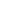 I. Thông tin chung1. Tên sản phẩm học thuật: 	2. Loại hình sản phẩm học thuật (Báo cáo nghiên cứu khoa học sinh viên/khóa luận tốt nghiệp/luận văn thạc sĩ/luận án tiến sĩ):	2. Mã số sản phẩm học thuật (nếu có):	3. Thông tin tác giả (ghi tất cả tác giả của sản phẩm)4. Thông tin giảng viên hướng dẫnHọ và tên:	MSCB: 	Khoa:	II. Kết quả kiểm tra đạo vănLưu ý: % trùng lặp nêu ở bảng trên không tính % trùng lặp của danh mục tài liệu tham khảo.III. Cam kếtNhóm tác giả sản phẩm học thuật và giảng viên hướng dẫn cam kết rằng:Nội dung trong sản phẩm học thuật nêu trên không vi phạm đạo đức và liêm chính khoa học.Kết quả % trùng lặp nêu tại mục II là hoàn toàn chính xác và trung thực.Bằng việc ký xác nhận vào mẫu này, nhóm tác giả và giảng viên hướng dẫn cam kết chịu hoàn toàn trách nhiệm có liên quan đến sản phẩm học thuật nói trên.	Xác nhận của đại diện nhóm tác giả	Xác nhận của giảng viên hướng dẫn                     (ký ghi rõ họ và tên)	(ký ghi rõ họ và tên)		BỘ GIÁO DỤC VÀ ĐÀO TẠOTRƯỜNG ĐẠI HỌC SƯ PHẠM KỸ THUẬTTHÀNH PHỐ HỒ CHÍ MINH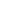 CỘNG HÒA XÃ HỘI CHỦ NGHĨA VIỆT NAMĐộc lập – Tự do – Hạnh phúc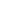 SttHọ và tênMSSV/MSHVVai trò(Chủ nhiệm/thành viên/tác giả chính/đồng tác giả…)12Ngày nộp sản phẩmNgày kiểm tra đạo văn% trùng lặp toàn nội dung% trùng lặp cao nhất từ 1 nguồn